RésuméSiva Rama Krishna Turlapati,Door No : 6 – 30 / 15 /2Nacharam Hyderabad.Mobile: - +919032970238,E-mail: - srkturlapati@gmail.com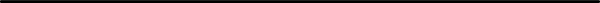 Career ObjectiveTo contribute learned skills, creativity and a positive attitude to reach a high level of competence in dynamic environment that provide a challenging career in the field of voiceover and dubbing that would be mutually beneficial to my organization and me.Education   M.A. Sanskrit. B.ED.(from  Sri Venkateswara University)Experienceworked as language editor  in  Hydearabad central universityworked as resourcperson for scert sanskrit text books.Date…/…/…..Place…….                                                                                     (Siva Rama Krishna Turlapati)